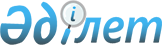 О внесении изменений в Решение Комиссии Таможенного союза от 27 ноября 2009 г. № 130 в отношении отдельных видов гражданских пассажирских самолетовРешение Совета Евразийской экономической комиссии от 10 июня 2022 года № 94.
      В соответствии со статьями 43 и 45 Договора о Евразийском экономическом союзе от 29 мая 2014 года, пунктом 16 Положения о Евразийской экономической комиссии (приложение № 1 к Договору о Евразийском экономическом союзе от 29 мая 2014 года), пунктом 7 приложения № 1 к Регламенту работы Евразийской экономической комиссии, утвержденному Решением Высшего Евразийского экономического совета от 23 декабря 2014 г. № 98, Совет Евразийской экономической комиссии решил:
      1. Внести в пункт 7 Решения Комиссии Таможенного союза от 27 ноября 2009 г. № 130 "О едином таможенно-тарифном регулировании Евразийского экономического союза" следующие изменения:
      а) подпункт 7.1.13 изложить в следующей редакции:
      "7.1.13. Гражданские пассажирские самолеты, классифицируемые кодами 8802 40 003 5 и 8802 40 003 6 ТН ВЭД ЕАЭС, ввозимые на таможенную территорию Евразийского экономического союза по 31 декабря 2031 г. включительно в целях их использования в пределах территории государства-члена, в которое осуществляется ввоз этого товара, а также для перевозок между территориями государств-членов и (или) для международных перевозок;";
      б) подпункт 7.1.20 изложить в следующей редакции:
      "7.1.20. Турбовинтовые гражданские пассажирские самолеты, классифицируемые кодами 8802 30 000 7 и 8802 40 001 6 ТН ВЭД ЕАЭС, с количеством пассажирских мест, указанным в схеме размещения пассажиров (LOPA), одобренной уполномоченным органом, ответственным за поддержание летной годности воздушных судов, не более чем на 90 человек, ввозимые на таможенную территорию Евразийского экономического союза по 31 декабря 2025 г. включительно;".
      2. Настоящее Решение вступает в силу по истечении 10 календарных дней с даты его официального опубликования. 
					© 2012. РГП на ПХВ «Институт законодательства и правовой информации Республики Казахстан» Министерства юстиции Республики Казахстан
				
      Члены Совета Евразийской экономической комиссии:
